Verizon to Launch OTT Service with 5G in Select Areas Verizon plans to roll out an over-the-top video service after it begins to deploy 5G across select markets. It is expected to launch later this year and will be different from video services offered through DIRECTV, Sling TV, PlayStation Vue and others.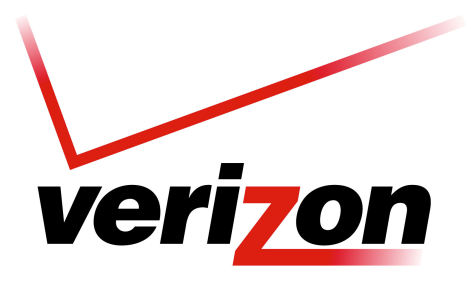 Light Reading 4/24/18http://www.lightreading.com/video/ott/verizon-targets-ott-video-at-5g-markets/d/d-id/742523